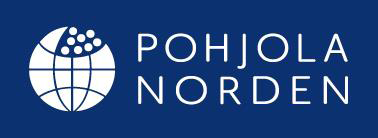 ORIMATTILAN POHJOLA-NORDEN RY 			Jäsenkirje 1/2019					Kutsu kevätkokoukseenHyvä Orimattilan Pohjola-Nordenin jäsen

On kulunut sata vuotta ensimmäisten Norden-yhdistysten perustamisesta. Juhlimme satavuotista Norden-liikettä yhdessä Pohjola-Nordenin Etelä-Suomen alueen Pohjolan pidoissa Lahdessa. Olet lämpimästi tervetullut oman yhdistyksemme, Etelä-Suomen alueen ja liiton tapahtumiin.Tule ja ota ystäväsikin mukaan!
Kevätkokous Torstaina 7.3.2019 kaupungin järjestötuvalla Rantatie 2. klo 17. Kokouksen asialistalla mm. toimintakertomuksen ja tilinpäätöksen käsitteleminen. Kahvia/teetä suolaisen ja makean leivonnaisen kera tarjolla. 

TERVETULOA!
Orimattilan Pohjola-Norden ry:n hallituksen puolesta
Hilkka Korpela               		Sirkku Palokangas
puheenjohtaja		sihteeriToimintakertomus vuodelta 2018 liitteenäPohjolan pidot Lahdessa lauantaina 23.3. klo 14–18.Juhlat järjestetään Lahden Upseerikerholla, Upseerikerhonkatu 3.Luvassa on mukavaa yhdessäoloa, puheenvuoroja, kulttuuriohjelmaa ja hyvää ruokaa.Osallistumismaksu 40 €/hlö, sisältäen yhteiskuljetuksen.Yhteiskuljetus järjestetään ilmoittautumisten perusteella ja lyödään lukkoon vasta ilmoittautumisajan päätyttyä. Ilmoittautukaa 8. maaliskuuta mennessä. Osallistumismaksu maksetaan ilmoittautumisen yhteydessä joko verkkopankki- tai luottokorttimaksuna. Halutessaan voi myös tulostaa itselleen laskun ja maksaa sen myöhemmin. Laskusta tulee viiden euron lisämaksu.Ilmoittautumisosoite  https://www.lyyti.fi/reg/EtelaSuomen_Pohjolan_pidot_5051Orimattilan yhdistys toivottaa kaikille jäsenilleen aurinkoista kevättä! Hilkka Korpela		Sirkku Palokangas
hmkorpela@gmail.com 		sirkku.palokangas@gmail.comP. 044 270 9053                            	p. 040 746 7319     
ORIMATTILAN POHJOLA-NORDEN RY:N TOIMINTAKERTOMUS VUODELTA 2018 esitys kevätkokoukselleVuosi 2018 oli yhdistyksen 51. toimintavuosi. Yhdistys on merkitty yhdistysrekisteriin 23.08.1967. Yhdistyksellä oli vuoden 2018 lopussa 20 jäsentä. Yhdistyksen hallituksen jäsenet 2018 olivat: Hilkka Korpela, puheenjohtaja Pirkko Heinonen, rahastonhoitajaAnja Mononen, varapuheenjohtaja Sirkku Palokangas, sihteeriMerja Vallas, jäsen1. KokouksetYhdistyksen sääntömääräiset kokoukset olivat kevätkokous 15.03.2018 Kehräämön kahvilassa jasyyskokous 30.10.2018 Wanhalla Amiksella. Yhdistyksen hallitus kokoontui 5 kertaa: järjestäytymiskokous 04.01.2018 Anja Monosen luona, tilikokous17.02.2018 Taidemuseolla, hallituksen kokous 19.03.2018 Pohjolan päivän juhlakokous yhdessä Lahden yhdistyksen kanssa ravintola Haraldissa, hallituksen kokous 20.08.2018 Pirkko Heinosen luona ja 30.10.2018 Wanhalla Amiksella. Yhdistyksen puheenjohtaja Hilkka Korpela on jäsenenä osallistunut aluetoimikunnan kokouksiin sekä liittokokoukseen Helsingissä.2. YhteistyöYhteistyötä jatkettiin Erkko-lukion, Orimattilan Yhteiskoulun, Jokivarren koulun, Orimattilan Taidemuseon ja Taidemuseon ystävien, Orimattilan kirjaston ja Orimattilan yrittäjien kanssa. Yhteistyö Lahden yhdistyksen kanssa on jatkunut kautta vuoden.Yhdistyksen asiakirja-aineisto vuosilta 2001-2010 on luovutettu 04.02.2018 Orimattilan kotiseutuarkistoon. Aineisto sisältää pöytäkirjat, toimintakertomukset, toimintasuunnitelmat, historiikit, lehtileikkeitä ja valokuvia.Lahden yhdistyksen retki Tammisaareen 19.05.2018Orimattilan yhdistyksen 8 jäsentä osallistui retkelle, jonka teema oli Helene Schjefbeck. Nousimme yhteisbussiin Renkomäen ABC-asemalla. Päivän ohjelmassa oli Tammisaareen tutustumista, lounas ja näytelmällinen opastuskierros Helene Schjerfbeckin elämään Tammisaaressa.Keväällä myönnettiin kannustusstipendit Erkko-lukion, Yhteiskoulun ja Jokivarren koulun kolmelle oppilaalle.Yhdistys onnitteli 12.10.2019 40 vuotta täyttänyttä Orimattilan taidemuseota. Sihteeri ojensi yhdistyksen puolesta museolle kirjan Japanomania pohjoismaisessa taiteessa 1875-1918.Pohjoismaisen kirjallisuusviikon 12.-18.11.2018 teema Pohjolan sankarit huomioitiin Yhteiskoulussa. Äidinkielen tunneilla käytettiin Pohjola-Nordenin aineistoa. Järjestelyistä vastasi äidinkielenopettaja Tiina Räikkönen. Aiemmin koulun kirjallisuusviikosta vastannut pitkäaikainen yhdistyksemme jäsen lehtori Kaarina Kiviniemi- Salonen menehtyi aiemmin syksyllä. Yhdistys kunnioitti hänen muistoaan syyskokouksessaan. Puheenjohtaja toimitti kukat omaisille. Pohjoismaista kirjallisuusviikkoa 2018 esiteltiin Orimattilan kirjastossa. Kirjasto omisti koko marraskuun loppupuolen sankariteemalle. Yhdistys ja kirjastonjohtaja Kirsi Lähde suunnittelivat yhdessä kirjastoon lastentapahtuman keskiviikoksi 14.11. Esillä oli sankariaiheisia kirjoja ja kuvia, lapset saivat pukeutua rooliasuihin, kaikki saivat kirjoittaa lempisankareidensa nimet näkyviin, lapset saivat rintaansa sankarimitalin (suklaata) ja tarjolla oli mehua ja piparia. Esillä oli Aluelehtiä ym P-N:n aineistoa. Yhdistyksen jäseniä osallistui 12.11.2018 Lahden Pohjola-Nordenin järjestämään kirjailijatapaamiseen Lahden kirjastossa, kirjailijavieraana Johanna Holmström.Lucian päivän vietto keskiviikkona 13.12.2018Yhdistys tuki Yhteiskoulun Lucia-kuoroa kustantamalla kiertueelle eväät, uuden Lucia-kruunun ja kynttilöitä esityksiin.Aluelehtiä on jaettu kaikille kouluille ja yhdistyksen jäsenille. Lehtiä on ollut tarjolla kaikissa yhdistyksen järjestämissä yleisötilaisuuksissa.3. Yhdistyksen tilaisuudetFM Eija Olssonin luento torstaina 19.04.2018Yhdistys ja Orimattilan taidemuseo järjestivät yhdessä klo 18 luennon Taidemaalari Ester Helenius. Yhdistys järjesti kahvitarjoilun yleisölle. Luennolle osallistui myös Lahden yhdistyksen jäseniä.FM Eija Olssonin luento keskiviikkona 05.09.2018Yhdistys ja Orimattilan taidemuseo järjestivät yhdessä klo 18 luennon Amos Anderson ja hänen taidekokoelmansa. Yhdistys järjesti yleisölle kahvitarjoilun ja arpajaiset. Luennolle osallistui myös Lahden yhdistyksen 8-10 jäsentä. Jälkeenpäin luentoa on kiitetty hyväksi. Ennen luentoa yhdistyksen hallitus, Eija Olsson ja taidemaalari Kyllikki Haavisto lounastivat yhdessä ja tutustuivat Kyllikki Haaviston työhön hänen ateljeessaan ja kodissaan.Jäsenretki 06.10.2018 HelsinkiinLauantaina 06.10. oli yhdistyksen jäsenretki Helsingin Musiikkitaloon kamarimusiikkikonserttiin ja ruokatauon jälkeen Amos Rex-museon Team Lab-näyttelyyn. Matkat tehtiin omalla kustannuksella junalla. Musiikkitalossa oli avointen ovien päivä ja konserttiin oli vapaa pääsy. Ryhmältämme ei otettu pääsymaksua Amos Rex:ssä, koska museo ei ollut kahteen kuukauteen vastannut ensimmäiseen opasvaraukseemme. Opastus maksoi 90€. Matkalle osallistui 19 henkilöä Orimattilan, Keravan ja Lahden yhdistyksistä. Keravan yhdistys halusi osallistua opaskuluihin maksaen 30€. Jälkeenpäin matkaa on pidetty onnistuneena ja opastusta hyvänä4. Liiton ja Uudenmaan piirin/Etelä-Suomen alueen tilaisuudetYhdistyksen puheenjohtaja osallistui Pohjoismaisen talvipäivän viettoon la 10.02.2018 Helsingissä. Pohjolan pidot olivat 24.03.2018 Sipoossa. Yhdistyksen jäsenet siirtyivät yhteiseen bussiin Keravan asemalla, pitoihin osallistui 2 yhdistyksen jäsentä. Ensimmäistä kertaa myös lahtelaisia oli mukana. Hilkka Korpela edusti yhdistystä P-N liittokokouksessa 16.05.2018 Helsigissä ja Etelä- Suomen aluekokouksissa 13.01., 15.02., 09.06. (alueen kesäpäivä) ja 21.11.2018. Puheenjohtaja osallistui liiton laivaseminaariin 12.-14.10.20185. Jäsenhankinta ja tiedottaminenYhdistyksen tapahtumista on tiedotettu Orimattilan Sanomien ja Aluelehden seurapalstalla, jäsenkirjein ja sähköpostilla. Jäsenkirjeitä on lähetetty kaksi. Kesällä ilmestyneessä Etelä-Suomen Aluelehdessä on koko aukeaman artikkeli Orimattilan Pohjola-Norden– Vireä 50-vuotias. Orimattilan Sanomat julkaisi jutun Eija Olssonin Ester Helenius-luennosta ja ennakkopuffin Amos Anderson- luennosta ja Amos Rex-retkestä.Yhdistyksen järjestämissä yleisötilaisuuksissa on ollut tarjolla tietoa Pohjola-Nordenista, Aluelehtiä ja P-N lehtiä.Orimattila 03.02.2019 Hallitus